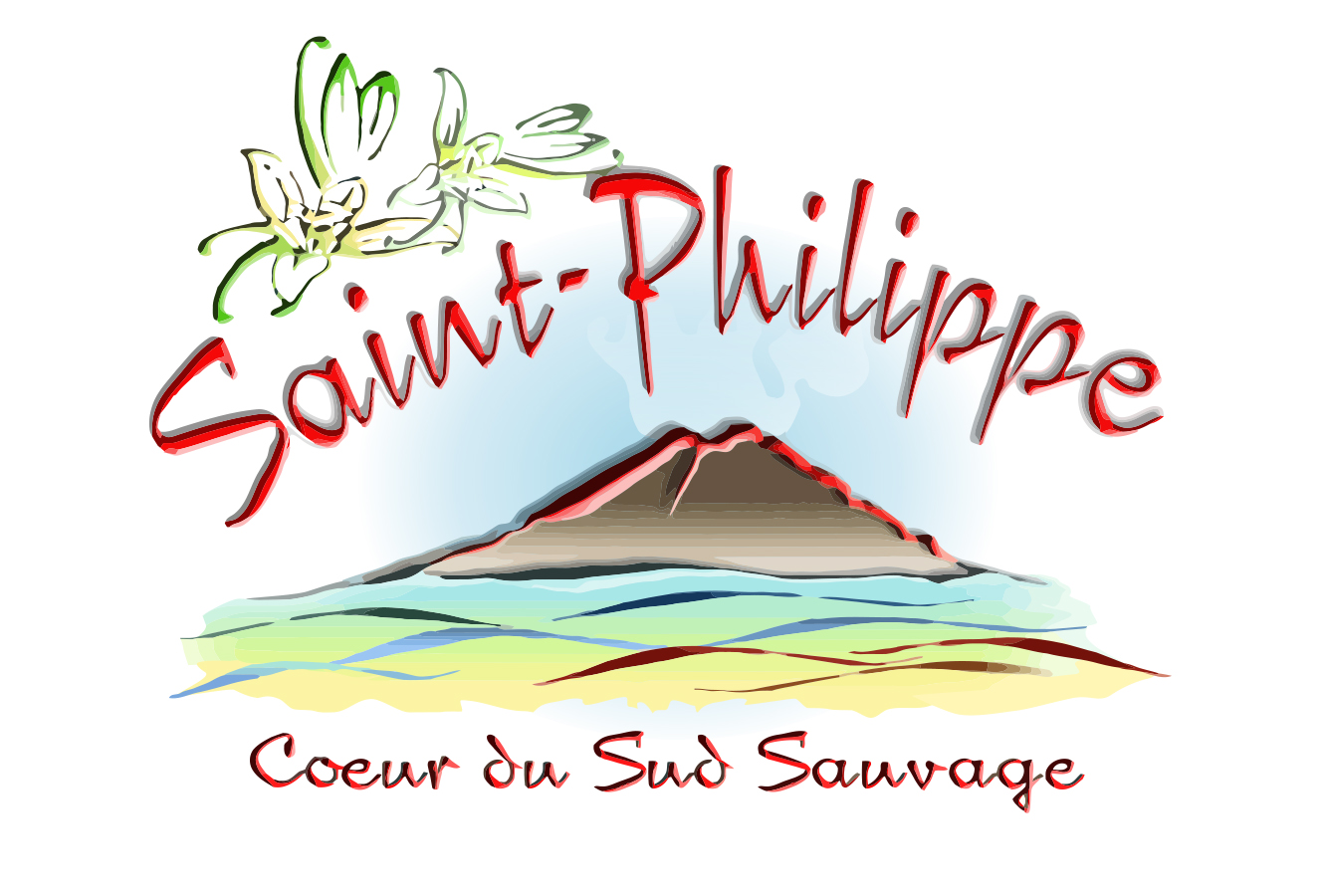 VILLE DE SAINT-PHILIPPEAVIS DE PUBLICITÉAppel à candidature Fête du Vacoa Edition 2024La Ville de Saint-Philippe accueille chaque année la fête du vacoa sur la place des fêtes de Basse-Vallée qui regroupe artisanat, commercial, manèges, attractions, restaurants...Le présent avis a pour objet de définir en toute transparence les modalités d’occupation du domaine public relatives aux emplacements dédiés à la fête du vacoa ainsi que les critères de sélection des forains.A ce titre, la ville délivre les autorisations du domaine public à titre précaire et révocable adaptées pour ces activités après avoir préalablement assuré une publicité et mise en concurrence des candidats.Contenu des candidatures et offres : Chaque candidat devra joindre au dossier d’inscription les documents suivants : *Demande écrite sur l’imprimé type indiquant obligatoirement les renseignements demandés*Copie de la carte d’identité ou du passeport du demandeur*Justificatif d’adresse de moins de 3 mois ( facture d’eau, edf...)*Attestation d’inscription au Registre du Commerce ou des Métiers de l’année en cours ou extrait K Bis (moins de 3 mois) ou attestation d’affiliation MSA et attestation de culture.*Déclaration sur l’honneur attestant être en règle vis-à-vis de la législation du travail (document demandé par l’Inspection du Travail de la Réunion)*Attestation d’assurance de responsabilité civile multirisque couvrant au titre de la profession et de l’occupation de l’emplacement sa responsabilité professionnelle pour des dommages corporels et matériels causés à quiconque par lui-même ou ses installations.PIECES COMPLÉMENTAIRES LE CAS ÉCHÉANTPour les restaurants, produits transformés, snacking* Attestation de formation à l’hygiène alimentairePour les associations* Statut de l’association, numéro de Siret et PV de la dernière AGPour les artisans en couveuse : *attestation d’affiliation à la couveuse * assurance RC de la couveuse.Pour les commerciaux et entreprises diverses*Photocopie conforme de la carte de commerçant permettant l’exercice d’activités commerciales non sédentaires Pour les manèges et attractions*Attestation de contrôle de conformité du matériel de moins de 3 ans, effectué par un organisme agréé.*Plan détaillé du métier (manège ou attraction) avec précision des ouvertures*Copie du dernier rapport de contrôle technique périodique ( CTS ) du ou des métiers effectué(s) par un organisme agréé.* Carte de commerçantSelon votre situation, des pièces complémentaires pourront être demandées.Dépôt du dossier de candidature :Tout candidat devra impérativement compléter et signer le dossier en joignant l’intégralité des justificatifs requis.Le dossier de candidature est disponible sur le site de la Ville de Saint-Philippe.Le candidat adresse son dossier soit par courrier à l’adresse suivante : Mairie de Saint-Philippe64, Rue Leconte Delisles97442 Saint-Philippesoit par mail : feteduvacoa@yahoo.fr Tout dossier complet arrivé après le 28 Juin 2024, pourra être traité sous réserve de la disponibilité de la catégorie d’emplacement.IMPORTANT : le dépôt de dossier ne vaut pas pour autorisationRedevances et perception des droits de place :Suite à la signature de la convention afférente auprès de la Régie de la Salle Henri Madoré, l’exploitant devra s’acquitter d’une redevance fixée par délibération du Conseil Municipal.La redevance d’occupation du domaine public devra être effective sur le compte de la salle Henri Madoré avant l’installation sur le site de la place des fêtes.Le défaut de paiement vaudra retrait immédiat de l’autorisation d’occuper le domaine public communal.CATÉGORIE/ANIMATIONS FORAINESREDEVANCES OCCUPATION DU DOMAINE PUBLICTARIFS APPLICABLES AU 09 AOÛT 2024. PAR JOUR D’EXPLOITATIONARTISANATStand bois 3x3m41€ARTISANATStand bois 6x3m82€ARTISANATEmplacement nu4€ le m² ARTISANATStand de cuisson5€ le m² COMMERCIALStand bois6€ le m² COMMERCIALEmplacement nu5€ le m²CONCESSIONNAIRE AUTOS5 voitures et un PLV190€ESPACE FORAINESPACE FORAINESPACE FORAINRESTAURATIONStand fixe + cuisine+terrasse170€RESTAURATIONStand bois 3x3m80€RESTAURATIONSurface nue supplémentaire4€ le m²RESTAURATION RAPIDE ETCONFISERIERemorque ≤ 30m27,5€ le m²RESTAURATION RAPIDE ETCONFISERIERemorque ≥ 30m26,5€ le m²RESTAURATION RAPIDE ETCONFISERIEEmplacement nu4€ le m²RESTAURATION RAPIDE ETCONFISERIECTS7€ le m²MANÈGES ET ATTRACTIONSStructure fixe, remorque + cabineCatégorie 1 : 110€/j         Catégorie 2 : 290€/jCatégorie 3 : 100€/j         Catégorie 4 : 170€/j